TAM Learning: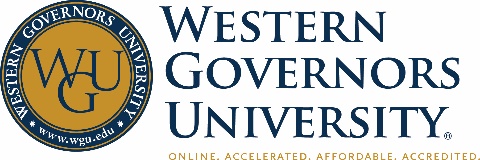 Critical Thinking and Logic – C168Summary:The goal of this course is to encourage techniques that increase knowledge and application of a systematic process for exploring issues that take you beyond an unexamined point of view. As you come to understand aspects of critical thinking, you will find yourself consciously monitoring your thinking in order to improve how you think. As you become a more self-aware thinker, you will learn to balance a healthy skepticism with an intellectual humility that discourages premature closure on the issues you seek to understand.Date(s):  09/25/18 – 10/18/2018Course Instructor: steven.harris@wgu.eduCompetencies:Problem Identification and ClarificationThe graduate analyzes open-ended problems by learning about the problem and evaluating the accuracy and relevance of different perspectives on the problem.Planning and Information GatheringThe graduate evaluates different sources representing a range of perspectives on a problem in order to weigh the implications and consequences of different solutions to the problem.Assumptions and ValuesThe graduate identifies internal and external biases and assumptions related to a problem and then evaluates the influence and validity of these biases and assumptions.Analysis and Interpretation of Information/DataThe graduate synthesizes information to understand a problem's complexities and potential solutions, and then evaluates the reasoning and evidence in support of these different solutions.Reaching Well-Founded ConclusionsThe graduate logically brings together information to arrive at a viable solution to a problem, and then clearly and accurately communicates the results.Identifying the Role of Critical Thinking in the Disciplines and ProfessionsThe graduate recognizes the value of critical thinking in identifying and understanding the underlying structures of disciplines and professions.Source:  https://bit.ly/2G25xBZCourse status: Passed